Сообщение о возможном установлении публичного сервитутаНаименование уполномоченного органа, которым рассматривается ходатайство об установлении публичного сервитута   Администрация города Дивногорска Цели установления публичного сервитутаразмещение объектаэлектросетевого хозяйства (ВКЛ-6кВ ф 105-6) 24:46:0000000:11484 являющегося неотъемлемой технологическойчастью линейного сооружения, необходимого для организации электроснабжения объектов местного значенияАдрес или иное описание местоположения земельного участка (участков), в отношении которого испрашивается публичный сервитутКрасноярский край, г. Дивногорск, район пос. Манского; Красноярский край, г. Дивногорск, участок по ул.Школьная пос.Манский; Красноярский край, город Дивногорск, поселок Манский, переулок Красивый, 38; Красноярский край, г Дивногорск, п Манский, уч. №7"а" по ул.Школьная; г Дивногорск п Манский ул Школьная 6а; г Дивногорск п Манский ул Школьная 5а; Красноярский край, г. Дивногорск, п. Манский; Красноярский край, г. Дивногорск, п. Манский, ул. Школьная; Красноярский край, р-н Дивногорск, г. Дивногорск, п. Манский, ул. Школьная, 2; Красноярский край, р-н Дивногорск, г. Дивногорск, п. Манский, ул. Школьная, 2а; Красноярский край, г. Дивногорск, пос. Манский, ул. Школьная, 2а/1Адрес, по которому заинтересованные лица могут ознакомиться с поступившим ходатайством об установлении публичного сервитута и прилагаемым к нему описанием местоположения границ публичного сервитута, подать заявления об учете прав на земельные участки, а также срок подачи указанных заявлений, время приема заинтересованных лиц для ознакомления с поступившим ходатайством об установлении публичного сервитутаКрасноярский край, г. Дивногорск. ул. Комсомольская , 2, каб.303, Буяк Ксения Игоревна  Официальные сайты в информационно-телекоммуникационной сети «Интернет», на которых размещается сообщение о поступившем ходатайстве об установлении публичного сервитута.сайт официального печатного издания муниципального образования город Дивногорск газета  «Огни Енисея» www.дивногорск-ое.рфофициальный сайт администрации г. Дивногорска  www.divnogorsk-adm.ruРеквизиты решений об утверждении документа территориального планирования, документации по планировке территории, программ комплексного развития систем коммунальной инфраструктуры поселения, городского округа, а также информацию об инвестиционной программе субъекта естественных монополий, организации коммунального комплекса, указанных в ходатайстве об установлении публичного сервитутаНе требуетсяСведения об официальных сайтах в информационно-телекоммуникационной сети "Интернет", на которых размещены утвержденные документы территориального планирования, документация по планировке территории, программа комплексного развития систем коммунальной инфраструктуры поселения, городского округа, инвестиционная программа субъекта естественных монополий, организации коммунального комплекса, которые указаны в ходатайстве об установлении публичного сервитутаНе требуетсяКадастровые номера земельных участков (при их наличии), в отношении которых испрашивается публичный сервитут24:46:5006001:30, 24:46:5001001:45, 24:46:5001001:43, 24:46:5001001:2, 24:46:5001001:1, 24:46:5001001:4, 24:46:5003001:57, 24:46:5003001:58, 24:46:5003001:68, 24:46:5003001:67, 24:46:5003001:52, 24:46:0000000:11129, 24:46:5004005:16, 24:46:5004005:15, 24:46:5004005:13Описание местоположения границ публичного сервитутаОписание местоположения границ публичного сервитутаСХЕМАрасположения границ публичного сервитута на кадастровом плане территории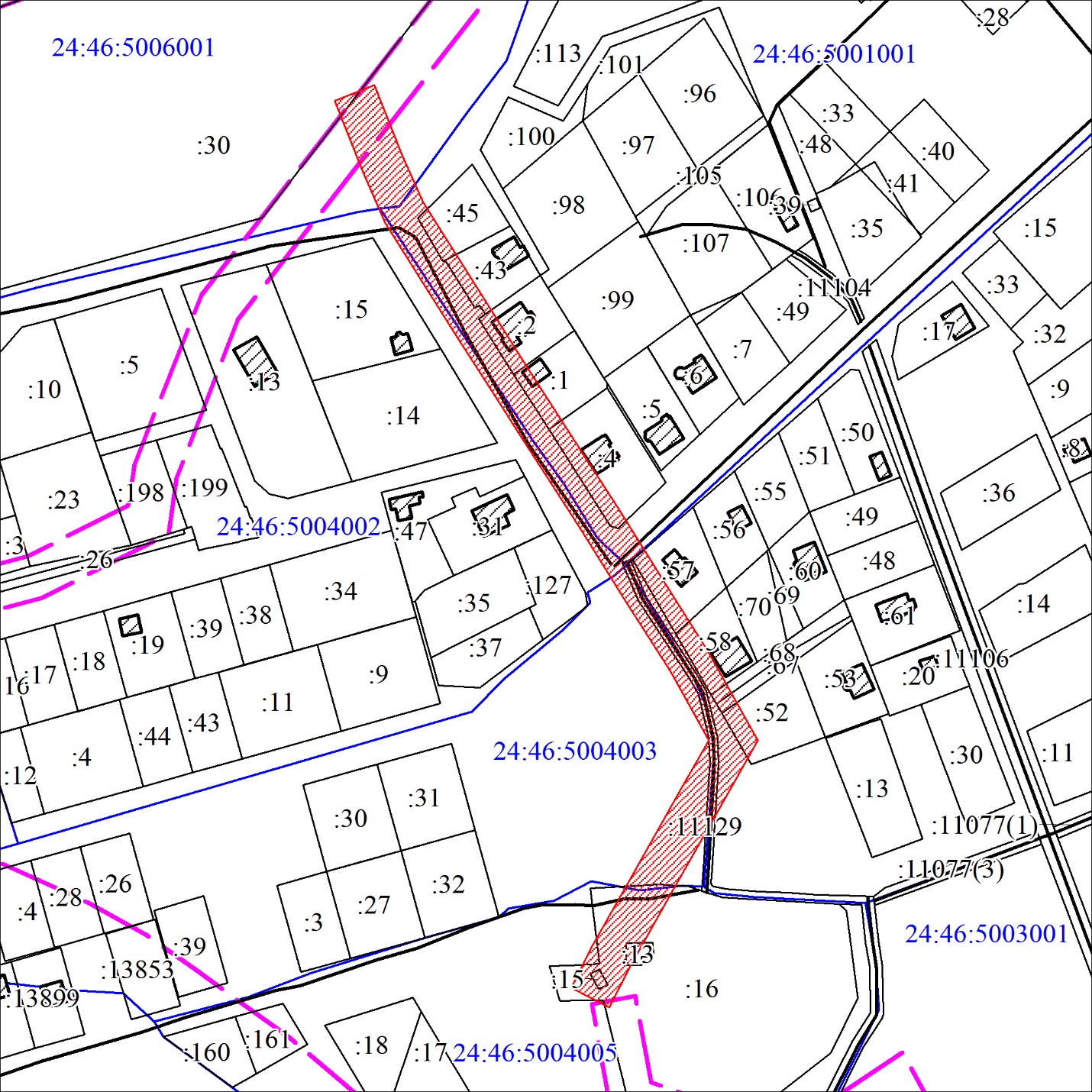 СХЕМАрасположения границ публичного сервитута на кадастровом плане территории